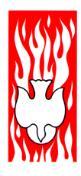 Lutheran Church of the Holy Spirit30 Riverwoods RoadLincolnshire, IL 60069847-945-1550Dear Potential Vendor,It’s time to apply for the 2019 Holiday Boutique on Saturday, November 2, from 9:00 a.m. to 3:00 p.m.  This year we plan more extensive use of social media and sending flyers to our vendors ahead of time so they can share with their client base.  We have always been a juried show but we have a lot of interest after last year and so will be even more selective in both quality of merchandise, and also to provide a greater variety of items to our shoppers. Jewelry vendors are especially scrutinized as they are always the highest number of applicants. If you were NOT a participant of past boutiques, you must send at least 3 photos (email or hard copies) of the items you plan on selling and let us know the price range and whether they are hand-crafted by you or something you rep.  Additionally, each vendor is required to contribute to our raffle baskets. Donations from raffles benefit multiple charities! This show will sell out quickly so don’t delay - complete your application today!Each (approx.) 60sq. ft. booth space costs $85.00.  It includes two chairs and electricity, if needed.  Additional 6’ tables we provide are $10 each; you are welcome to bring your own. We also provide free Wi-Fi, though the reception can be sketchy on our wooded property. Please email trudybettiker@aol.com if you need more information.Please note: IF YOU DO NOT ASK FOR A TABLE ON YOUR APPLICATION, THEY WILL NOT BE AVAILABLE THE DAY OF THE BOUTIQUE.We look forward to seeing you in November for another successful Holiday Boutique!------------------------------------------------------------------------------------------------------------------------------------------------------------------Lutheran Church of the Holy Spirit 2019 Holiday Boutique Registration - Please fill out COMPLETELY!Name: 														Company Name: 												Address: 													City: __________________________________ State: __________________ Zip: _____________________Phone Number: _____________________________ E-mail address: 						We will be e-mailing your confirmation.Description of merchandise: 											Percentage of merchandise that is cash and carry$	   Booth Space (approximately 60 square feet) $85 each$	   6-foot table $10 each$	   TotalElectricity:       YES      NO         Returning Vendor:        YES       NO       Space request: 				Please make checks payable to “WELCA” with “Holiday Boutique” in memo line.  Mail to LCHS at address noted above.